АДМИНИСТРАЦИЯ ТЕСОВСКОГО СЕЛЬСКОГО ПОСЕЛЕНИЯНОВОДУГИНСКОГО РАЙОНА СМОЛЕНСКОЙ ОБЛАСТИПОСТАНОВЛЕНИЕ16.11.2021 года	№ 15	Об утверждении муниципальной программы «Развитие малого и среднего предпринимательства в муниципальном образовании Тесовское сельское поселение Новодугинского района Смоленской области» на 2022-2024 годыВ соответствии с п. 1 ст. 11 Федерального закона от 24 июля . № 209-ФЗ "О развитии малого и среднего предпринимательства в Российской Федерации",  Федеральным законом от 06.10.2003 № 131-ФЗ "Об общих принципах организации местного самоуправления в Российской Федерации", руководствуясь Уставом Тесовского сельского поселения Новодугинского  района Смоленской области,Администрация Тесовского сельского поселения Новодугинского района Смоленской области постановляет:Утвердить прилагаемую муниципальную программу «Развитие малого и среднего предпринимательства в муниципальном образовании Тесовское сельское поселение Новодугинского района Смоленской области» на 2022-2024 годы.2. Постановление администрации Тесовского сельского поселения Новодугинского района Смоленской области от 31.05.2018  № 12 «Об утверждении муниципальной программы «Развитие и поддержка малого и среднего предпринимательства в муниципальном образовании Тесовское сельское поселение Тесовское сельское поселение Новодугинского района Смоленской области на 2018 – 2020 годы» считать утратившим силу.3. Настоящее постановление подлежит обнародованию и размещению на официальном сайте Администрации Тесовского сельского поселения Новодугинского района Смоленской области в информационно-телекоммуникационной сети «Интернет».Контроль исполнения настоящего постановления оставляю за собой.Глава муниципального образованияТесовское сельское поселениеНоводугинского района Смоленской области                                   А.И. СеменовУТВЕРЖДЕНАпостановлением администрацииТесовского сельского поселенияот 16.11.2021г. № 15Муниципальная программа«Развитие малого и среднего предпринимательства в муниципальном образовании Тесовское сельское поселение  Новодугинского района Смоленской области» на 2022-2024 годыПаспорт муниципальной программы«Развитие малого и среднего предпринимательства в муниципальном образовании Тесовское сельское поселение Новодугинского района Смоленской области» на 2022-2024 годы1. Общая характеристика текущего состояния развития малого и среднего предпринимательства на территории Тесовского сельского поселенияМалое и среднее предпринимательство играет большую роль в развитии экономики на территории Тесовского сельского поселения. Развитие малого и среднего предпринимательства снижает уровень безработицы, обеспечивает занятость населения, насыщает потребительский рынок товарами и услугами, способствует увеличению доходной части бюджетов всех уровней.По состоянию на 01.01.2022 года количество субъектов малого и среднего предпринимательства Тесовского сельского поселения составит всего 5 хозяйствующих субъектов (4 индивидуальных предпринимателей) и юридическое лицо - 1.Количество субъектов малого и среднего предпринимательства на территории Тесовского сельского поселения по основным видам деятельностиНа состояние малого и среднего предпринимательства наиболее сильное влияние оказывают факторы, вызванные переходным периодом:- отсутствие доступных финансовых инструментов, острая необходимость в нормализации банковской системы (сложности в получении дешевых и долгосрочных кредитных ресурсов);- отсутствие залогового имущества у субъектов МСП при получении кредитов (в связи с необходимостью переоформления прав собственности на землю и недвижимость);- проблемы финансового характера, связанные с возвратом/возмещением денежных средств, в связи с их заморозкой украинскими банковскими учреждениями;- энергетическая, товарно-сырьевая зависимость, ограниченность водных ресурсов; - изменение логистики;- потеря традиционных рынков сбыта;- необходимость переоформления лицензий, специальных разрешений и патентов, проведение перерегистрации торговых марок предприятий и торговых марок продукции;- отсутствие межведомственных административных регламентов оказания государственных и муниципальных услуг для субъектов предпринимательской деятельности (технических, санитарных, строительных) в связи с перераспределением полномочий среди органов власти;- низкий уровень правовой грамотности субъектов МСП в части действующего российского законодательства;- недостаточное информационное обеспечение субъектов МСП, затрудняющее принятие управленческих и коммерческих решений;- недостаток квалифицированных кадров у субъектов МСП (отток квалифицированных кадров в другие регионы России);- формирование нормативной правовой базы муниципального образования;- адаптация системы налогообложения, банковской системы и казначейского учета Российской Федерации, разрешительной системы;- перезаключение договоров (контрактов) и выработка новых хозяйственных взаимоотношений субъектами МСП.Создание благоприятных условий для развития малого и среднего предпринимательства является одним из основных факторов, обеспечивающих социально-экономическое развитие Тесовского сельского поселения, повышение жизненного уровня и занятости населения.2. Цели и задачи муниципальной программыЦелями муниципальной программы является:- развитие малого и среднего предпринимательства в целях формирования конкурентной среды в экономике Тесовского сельского поселения и Новодугинского района;- обеспечение благоприятных условий для развития субъектов МСП; - обеспечение конкурентоспособности субъектов МСП;- оказание содействия субъектам МСП в продвижении производимых ими товаров (работ, услуг), результатов интеллектуальной деятельности на потребительский рынок;- увеличение количества субъектов МСП;- обеспечение занятости населения и развитие самозанятости;- увеличение доли производимых субъектами МСП товаров (работ, услуг) в объеме валового продукта;- увеличение доли уплаченных субъектами МСП налогов в налоговых доходах федерального бюджета, областного бюджета и местного бюджета.Поддержка малого и среднего предпринимательства является одним из приоритетных направлений социально-экономического развития Тесовского сельского поселения.Для достижения целей муниципальной программы предусмотрено решение следующих задач:- повышение предпринимательской активности и развитие малого и среднего предпринимательства;- поддержка малого и среднего предпринимательства в приоритетных сферах;- создание инфраструктуры поддержки субъектов малого и среднего предпринимательства; - пропаганда и популяризация предпринимательской деятельности.Решение задач муниципальной программы осуществляется путем реализации ее мероприятий.Реализация мероприятий муниципальной программы предполагает создать условия для сохранения действующих и вновь образованных субъектов малого и среднего предпринимательства, что позволит обеспечить увеличение количества рабочих мест, самозанятость населения.3. Целевые показатели (индикаторы) достижения цели и непосредственные результаты реализации муниципальной программыСоциально-экономическими результатами реализации программных мероприятий являются: - ежегодное увеличение количества субъектов малого и среднего предпринимательства физических лиц, не являющихся индивидуальными предпринимателями и применяющих специальный налоговый режим "Налог на профессиональный доход" на территории Тесовского сельского поселения;- ежегодное увеличение численности занятых в сфере малого и среднего предпринимательства на территории поселения;- ежегодное предоставление информационной поддержки субъектам малого и среднего предпринимательства, физическим лицам, не являющимся индивидуальными предпринимателями и применяющими специальный налоговый режим "Налог на профессиональный доход".4. Основные мероприятия муниципальной программыДля достижения целей и решения задач муниципальной программы потребуется осуществить комплекс мероприятий по следующим приоритетным направлениям:- совершенствование нормативных правовых актов сферы предпринимательства. Развитие взаимодействия предпринимательской общественности и органов местного самоуправления;- развитие инфраструктуры поддержки малого и среднего предпринимательства;- имущественная и финансовая поддержка малого и среднего предпринимательства, физических лиц, не являющимся индивидуальными предпринимателями и применяющими специальный налоговый режим "Налог на профессиональный доход";- информационное, консультационное и образовательное обеспечение субъектов малого и среднего предпринимательства, физических лиц, не являющихся индивидуальными предпринимателями и применяющих специальный налоговый режим "Налог на профессиональный доход", пропаганда и популяризация предпринимательской деятельности;- поддержка в продвижении на рынок, производимых субъектами малого и среднего предпринимательства, товаров и услуг;- льготное выделение мест для размещения НТО на территории муниципального образования для СМСП - мастеров народных художественных промыслов и ремесленной деятельности.Перечень основных мероприятий муниципальной программы приводится в приложении 1 к Программе.5. Сроки и этапы реализации муниципальной программыРеализация муниципальной программы осуществляется на протяжении 2022-2024 годов, без финансовых затрат из местного бюджета.Приложение 1 к муниципальной программе "Развитие малого и среднего предпринимательства в муниципальном образовании Тесовское сельское поселение Новодугинского района Смоленской области"Перечень основных мероприятий муниципальной программы «Развитие малого и среднего предпринимательства в муниципальном образовании Тесовское сельское поселение Новодугинского района Смоленской области » на 2022-2024 годыПриложение 2 к муниципальной программе "Развитие малого и среднего предпринимательства в муниципальном образовании  Тесовское сельское поселение Новодугинского района Смоленской области"Ресурсное обеспечение и прогнозная оценка расходов на реализацию целей муниципальной программы «Развитие малого и среднего предпринимательства в муниципальном образовании Тесовское сельское поселение Новодугинского района Смоленской области» на 2022-2024 годыОтветственный исполнитель программыАдминистрация Тесовского сельского поселенияАдминистрация Тесовского сельского поселенияАдминистрация Тесовского сельского поселенияАдминистрация Тесовского сельского поселенияУчастники программы- субъекты малого и среднего предпринимательства;- организации, образующие инфраструктуру поддержки субъектов малого и среднего предпринимательства;- физические лица, не являющиеся индивидуальными предпринимателями и применяющие специальный налоговый режим "Налог на профессиональный доход"- субъекты малого и среднего предпринимательства;- организации, образующие инфраструктуру поддержки субъектов малого и среднего предпринимательства;- физические лица, не являющиеся индивидуальными предпринимателями и применяющие специальный налоговый режим "Налог на профессиональный доход"- субъекты малого и среднего предпринимательства;- организации, образующие инфраструктуру поддержки субъектов малого и среднего предпринимательства;- физические лица, не являющиеся индивидуальными предпринимателями и применяющие специальный налоговый режим "Налог на профессиональный доход"- субъекты малого и среднего предпринимательства;- организации, образующие инфраструктуру поддержки субъектов малого и среднего предпринимательства;- физические лица, не являющиеся индивидуальными предпринимателями и применяющие специальный налоговый режим "Налог на профессиональный доход"Цель программы- обеспечение благоприятных условий для развития малого и среднего предпринимательства на основе реализации системы мер поддержки предпринимательства на уровне органов местного самоуправления, как основного элемента рыночной экономики, важнейшего инструмента создания новых рабочих мест,- обеспечения занятости населения и развития самозанятости, насыщения потребительского рынка товарами и услугами, источника пополнения местного бюджета, формирования конкурентной среды в экономике Тесовского сельского поселения- обеспечение благоприятных условий для развития малого и среднего предпринимательства на основе реализации системы мер поддержки предпринимательства на уровне органов местного самоуправления, как основного элемента рыночной экономики, важнейшего инструмента создания новых рабочих мест,- обеспечения занятости населения и развития самозанятости, насыщения потребительского рынка товарами и услугами, источника пополнения местного бюджета, формирования конкурентной среды в экономике Тесовского сельского поселения- обеспечение благоприятных условий для развития малого и среднего предпринимательства на основе реализации системы мер поддержки предпринимательства на уровне органов местного самоуправления, как основного элемента рыночной экономики, важнейшего инструмента создания новых рабочих мест,- обеспечения занятости населения и развития самозанятости, насыщения потребительского рынка товарами и услугами, источника пополнения местного бюджета, формирования конкурентной среды в экономике Тесовского сельского поселения- обеспечение благоприятных условий для развития малого и среднего предпринимательства на основе реализации системы мер поддержки предпринимательства на уровне органов местного самоуправления, как основного элемента рыночной экономики, важнейшего инструмента создания новых рабочих мест,- обеспечения занятости населения и развития самозанятости, насыщения потребительского рынка товарами и услугами, источника пополнения местного бюджета, формирования конкурентной среды в экономике Тесовского сельского поселенияЗадачи программы- повышение предпринимательской активности, развитие малого и среднего предпринимательства;- содействие продвижению продукции местных товаропроизводителей на внутреннем и внешнем рынках;- поддержка малого и среднего предпринимательства в приоритетных сферах;- создание инфраструктуры поддержки субъектов малого и среднего предпринимательства;- пропаганда и популяризация предпринимательской деятельности- повышение предпринимательской активности, развитие малого и среднего предпринимательства;- содействие продвижению продукции местных товаропроизводителей на внутреннем и внешнем рынках;- поддержка малого и среднего предпринимательства в приоритетных сферах;- создание инфраструктуры поддержки субъектов малого и среднего предпринимательства;- пропаганда и популяризация предпринимательской деятельности- повышение предпринимательской активности, развитие малого и среднего предпринимательства;- содействие продвижению продукции местных товаропроизводителей на внутреннем и внешнем рынках;- поддержка малого и среднего предпринимательства в приоритетных сферах;- создание инфраструктуры поддержки субъектов малого и среднего предпринимательства;- пропаганда и популяризация предпринимательской деятельности- повышение предпринимательской активности, развитие малого и среднего предпринимательства;- содействие продвижению продукции местных товаропроизводителей на внутреннем и внешнем рынках;- поддержка малого и среднего предпринимательства в приоритетных сферах;- создание инфраструктуры поддержки субъектов малого и среднего предпринимательства;- пропаганда и популяризация предпринимательской деятельностиЦелевые показатели (индикаторы) программы- количество субъектов малого и среднего предпринимательства, физических лиц, не являющихся индивидуальными предпринимателями и применяющими специальный налоговый режим "Налог на профессиональный доход", всего на конец года, ед.;- численность занятых работников у субъектов малого и среднего предпринимательства, всего, тыс. чел.;- доля численности работников, занятых у субъектов малого и среднего предпринимательства, в общей численности занятого населения, всего, тыс. чел.;- количество субъектов малого и среднего предпринимательства, физических лиц, не являющихся индивидуальными предпринимателями и применяющими специальный налоговый режим "Налог на профессиональный доход", всего на конец года, ед.;- численность занятых работников у субъектов малого и среднего предпринимательства, всего, тыс. чел.;- доля численности работников, занятых у субъектов малого и среднего предпринимательства, в общей численности занятого населения, всего, тыс. чел.;- количество субъектов малого и среднего предпринимательства, физических лиц, не являющихся индивидуальными предпринимателями и применяющими специальный налоговый режим "Налог на профессиональный доход", всего на конец года, ед.;- численность занятых работников у субъектов малого и среднего предпринимательства, всего, тыс. чел.;- доля численности работников, занятых у субъектов малого и среднего предпринимательства, в общей численности занятого населения, всего, тыс. чел.;- количество субъектов малого и среднего предпринимательства, физических лиц, не являющихся индивидуальными предпринимателями и применяющими специальный налоговый режим "Налог на профессиональный доход", всего на конец года, ед.;- численность занятых работников у субъектов малого и среднего предпринимательства, всего, тыс. чел.;- доля численности работников, занятых у субъектов малого и среднего предпринимательства, в общей численности занятого населения, всего, тыс. чел.;- количество субъектов малого и среднего предпринимательства, физических лиц, не являющихся индивидуальными предпринимателями и применяющими специальный налоговый режим "Налог на профессиональный доход", получивших информационную поддержку, ед.;- количество субъектов малого и среднего предпринимательства, физических лиц, не являющихся индивидуальными предпринимателями и применяющими специальный налоговый режим "Налог на профессиональный доход", получивших информационную поддержку, ед.;- количество субъектов малого и среднего предпринимательства, физических лиц, не являющихся индивидуальными предпринимателями и применяющими специальный налоговый режим "Налог на профессиональный доход", получивших информационную поддержку, ед.;- количество субъектов малого и среднего предпринимательства, физических лиц, не являющихся индивидуальными предпринимателями и применяющими специальный налоговый режим "Налог на профессиональный доход", получивших информационную поддержку, ед.;Этапы и сроки реализации программы2022-2024 годы2022-2024 годы2022-2024 годы2022-2024 годыОбъем и источники финансирования муниципальной программы, в том числе по годам:Расходы (тыс. рублей)Расходы (тыс. рублей)Расходы (тыс. рублей)Расходы (тыс. рублей)Объем и источники финансирования муниципальной программы, в том числе по годам:Итого...Всего-1,01,01,0Средства бюджета МО Тесовское сельское поселение Новодугинского района Смоленской области-1,01,01,0Средства бюджета Смоленской области----Другие источники----Ожидаемые результаты реализации муниципальной программы- оказание консультационной поддержки субъектам малого и среднего предпринимательства, физическим лицам, не являющимся индивидуальными предпринимателями и применяющими специальный налоговый режим "Налог на профессиональный доход";- оказание помощи в подготовке документов на получение целевых грантов в рамках государственных целевых программ (подпрограмм) начинающим субъектам малого предпринимательства Тесовского сельского поселения;- предоставление субсидий на частичную компенсацию стоимости основных средств, приобретенных субъектами малого бизнеса субъектами малого предпринимательства, в рамках государственных целевых программ (подпрограмм)- оказание консультационной поддержки субъектам малого и среднего предпринимательства, физическим лицам, не являющимся индивидуальными предпринимателями и применяющими специальный налоговый режим "Налог на профессиональный доход";- оказание помощи в подготовке документов на получение целевых грантов в рамках государственных целевых программ (подпрограмм) начинающим субъектам малого предпринимательства Тесовского сельского поселения;- предоставление субсидий на частичную компенсацию стоимости основных средств, приобретенных субъектами малого бизнеса субъектами малого предпринимательства, в рамках государственных целевых программ (подпрограмм)- оказание консультационной поддержки субъектам малого и среднего предпринимательства, физическим лицам, не являющимся индивидуальными предпринимателями и применяющими специальный налоговый режим "Налог на профессиональный доход";- оказание помощи в подготовке документов на получение целевых грантов в рамках государственных целевых программ (подпрограмм) начинающим субъектам малого предпринимательства Тесовского сельского поселения;- предоставление субсидий на частичную компенсацию стоимости основных средств, приобретенных субъектами малого бизнеса субъектами малого предпринимательства, в рамках государственных целевых программ (подпрограмм)- оказание консультационной поддержки субъектам малого и среднего предпринимательства, физическим лицам, не являющимся индивидуальными предпринимателями и применяющими специальный налоговый режим "Налог на профессиональный доход";- оказание помощи в подготовке документов на получение целевых грантов в рамках государственных целевых программ (подпрограмм) начинающим субъектам малого предпринимательства Тесовского сельского поселения;- предоставление субсидий на частичную компенсацию стоимости основных средств, приобретенных субъектами малого бизнеса субъектами малого предпринимательства, в рамках государственных целевых программ (подпрограмм)Основные виды деятельностиПо состоянию на 01.01.2022г.По состоянию на 01.01.2022г.По состоянию на 01.01.2022г.Основные виды деятельностиЮр. лица, ед.ИП, чел.Всего, ед.Строительство---Торговля,в том числе розничная торговляоптовая торговля-44«Гостиницы и рестораны»  «Деятельность баров»1--Сельское хозяйство---ИТОГО:145№ п/пНаименование основного мероприятияОтветственный исполнительСрок реализацииСрок реализацииОжидаемый результат (краткое описание)№ п/пНаименование основного мероприятияОтветственный исполнительначалоокончаниеОжидаемый результат (краткое описание)1234561.Основное мероприятие 1. Совершенствование нормативных правовых актов сферы предпринимательства. Развитие взаимодействия предпринимательской общественности и органов местного самоуправленияАдминистрация Тесовского сельского поселения, субъекты МСП20222024совершенствование правового поля, регулирующего предпринимательскую деятельность, создание условий для свободного устойчивого развития МСП;содействие деятельности некоммерческих организаций, выражающих интересы МСП; привлечение субъектов предпринимательства к выработке и реализации государственной политики в области развития малого и среднего предпринимательства2.Основное мероприятие 2. Развитие инфраструктуры поддержки малого и среднего предпринимательстваАдминистрация Тесовского сельского поселения, субъекты МСП20222024содействие развитию инфраструктуры поддержки предпринимательства, занятости населения;стимулирование инвестиционной и инновационной активности МСП;расширение возможностей доступа МСП к финансово-кредитным ресурсам, необходимых для их развития;всесторонняя информационная и методическая поддержка МСП3.Основное мероприятие 3. Имущественная и финансовая поддержка малого и среднего предпринимательства, физических лиц, не являющихся индивидуальными предпринимателями и применяющих специальный налоговый режим «Налог на профессиональный доход»,Администрация Тесовского сельского поселения20222024создание условий для увеличения количества МСП путем предоставления имущественной и финансовой поддержки4.Основное мероприятие 4. Информационное, консультационное и образовательное обеспечение субъектов малого и среднего предпринимательства, физических лиц, не являющихся индивидуальными предпринимателями и применяющих специальный налоговый режим "Налог на профессиональный доход", пропаганда и популяризация предпринимательской деятельностиАдминистрация Тесовского сельского поселения, субъекты МСП20222024повышение информированности, правовой грамотности и деловой активности субъектов МСП;оказание методической помощи субъектам МСП;популяризация предпринимательской деятельности и повышение статуса предпринимателя5.Основное мероприятие 5. Поддержка в продвижении на рынок товаров и услуг, производимых субъектами малого и среднего предпринимательстваАдминистрация Тесовского сельского поселения, субъекты МСП20222024поддержка субъектов МСП в области инноваций и промышленного производства, ремесленной деятельности, осуществляющих сельскохозяйственную деятельность; содействие развитию экономического сотрудничества и внешнеэкономической деятельности субъектов МСП;поддержка местных товаропроизводителей, насыщение потребительского рынка товарами; содействие развитию туристической отрасли и ремесленной деятельности6.Основное мероприятие 6. Льготное выделение мест для размещения НТО на территории муниципального образования для СМСП - мастеров народных художественных промыслов и ремесленной деятельностиАдминистрация Тесовского сельского поселения20222024Поддержка мастеров народных художественных промыслов и ремесленной деятельности№ п/пНаименование мероприятияСрок испол-ненияИсполнительОбъем финансирования с указанием источника (тыс. руб.)Объем финансирования с указанием источника (тыс. руб.)Объем финансирования с указанием источника (тыс. руб.)Объем финансирования с указанием источника (тыс. руб.)Объем финансирования с указанием источника (тыс. руб.)Объем финансирования с указанием источника (тыс. руб.)Объем финансирования с указанием источника (тыс. руб.)Объем финансирования с указанием источника (тыс. руб.)В целом по Программе (тыс. руб.)№ п/пНаименование мероприятияСрок испол-ненияИсполнительвсеговсегов том числе по годам:в том числе по годам:в том числе по годам:в том числе по годам:в том числе по годам:в том числе по годам:В целом по Программе (тыс. руб.)№ п/пНаименование мероприятияСрок испол-ненияИсполнительвсеговсего202220222022202320232024В целом по Программе (тыс. руб.)1. Нормативное правовое, информационное и организационное обеспечение развития малого и среднего предпринимательства1. Нормативное правовое, информационное и организационное обеспечение развития малого и среднего предпринимательства1. Нормативное правовое, информационное и организационное обеспечение развития малого и среднего предпринимательства1. Нормативное правовое, информационное и организационное обеспечение развития малого и среднего предпринимательства1. Нормативное правовое, информационное и организационное обеспечение развития малого и среднего предпринимательства1. Нормативное правовое, информационное и организационное обеспечение развития малого и среднего предпринимательства1. Нормативное правовое, информационное и организационное обеспечение развития малого и среднего предпринимательства1. Нормативное правовое, информационное и организационное обеспечение развития малого и среднего предпринимательства1. Нормативное правовое, информационное и организационное обеспечение развития малого и среднего предпринимательства1. Нормативное правовое, информационное и организационное обеспечение развития малого и среднего предпринимательства1. Нормативное правовое, информационное и организационное обеспечение развития малого и среднего предпринимательства1. Нормативное правовое, информационное и организационное обеспечение развития малого и среднего предпринимательства1. Нормативное правовое, информационное и организационное обеспечение развития малого и среднего предпринимательства1.1.Разработка предложений по совершенствованию нормативной правовой базы, направленных на защиту прав и законных интересов субъектов малого и среднего предпринимательства2022-2024 годыАдминистрация Тесовского сельского поселения---------1.2.Содействие в привлечении субъектов малого и среднего предпринимательства поселения к участию в выставках и ярмарках в целях расширения рынка сбыта товаров, работ и услуг, привлечения инвестиций2022-2024 годыАдминистрация Тесовского сельского поселения---------1.3Содействие в проведении сплошного статистического исследования деятельности субъектов малого и среднего предпринимательства2022-2024 годыАдминистрация Тесовского сельского поселения---------1.4Публикация информационных материалов по вопросам развития малого предпринимательства, изготовление памяток и буклетов 2022-2024 годыАдминистрация Тесовского сельского поселения3,03,01,01,01,01,01,01.03.01.5Предоставление субъектам малого предпринимательства финансовой поддержки в форме субсидий. В том числе:предоставление грантов начинающим субъектам малого предпринимательства, физическим лицам, не являющихся индивидуальными предпринимателями и применяющих специальный налоговый режим «Налог на профессиональный доход», на создание собственного дела2022-2024 годыАдминистрация Тесовского сельского поселенияв объёме субсидий, предостав- ленных из областного-и районного бюджетовв объёме субсидий, предостав- ленных из областного-и районного бюджетовв объёме субсидий, предостав-ленных из областного и районного бюджетовв объёме субсидий, предостав-ленных из областного и районного бюджетовв объёме субсидий, предостав-ленных из областного и районного бюджетовв объёме субсидий, предоставленных из областного и районного бюджетовв объёме субсидий, предоставленных из областного и районного бюджетовв объёме субсидий, предостав-ленных из областного и районного бюджетов-2. Консультационная поддержка субъектов малого и среднего предпринимательства2. Консультационная поддержка субъектов малого и среднего предпринимательства2. Консультационная поддержка субъектов малого и среднего предпринимательства2. Консультационная поддержка субъектов малого и среднего предпринимательства2. Консультационная поддержка субъектов малого и среднего предпринимательства2. Консультационная поддержка субъектов малого и среднего предпринимательства2. Консультационная поддержка субъектов малого и среднего предпринимательства2. Консультационная поддержка субъектов малого и среднего предпринимательства2. Консультационная поддержка субъектов малого и среднего предпринимательства2. Консультационная поддержка субъектов малого и среднего предпринимательства2. Консультационная поддержка субъектов малого и среднего предпринимательства2. Консультационная поддержка субъектов малого и среднего предпринимательства2. Консультационная поддержка субъектов малого и среднего предпринимательства2.1.Содействие в организации консультаций для субъектов малого и среднего предпринимательства, физических лиц, не являющихся индивидуальными предпринимателями и применяющих специальный налоговый режим «Налог на профессиональный доход», по вопросам получения государственной поддержки2022-2024 годыАдминистрация Тесовского сельского поселения---------3. Имущественная и финансовая поддержка малого и среднего предпринимательства, физических лиц, не являющихся индивидуальными предпринимателями и применяющих специальный налоговый режим "Налог на профессиональный доход"3. Имущественная и финансовая поддержка малого и среднего предпринимательства, физических лиц, не являющихся индивидуальными предпринимателями и применяющих специальный налоговый режим "Налог на профессиональный доход"3. Имущественная и финансовая поддержка малого и среднего предпринимательства, физических лиц, не являющихся индивидуальными предпринимателями и применяющих специальный налоговый режим "Налог на профессиональный доход"3. Имущественная и финансовая поддержка малого и среднего предпринимательства, физических лиц, не являющихся индивидуальными предпринимателями и применяющих специальный налоговый режим "Налог на профессиональный доход"3. Имущественная и финансовая поддержка малого и среднего предпринимательства, физических лиц, не являющихся индивидуальными предпринимателями и применяющих специальный налоговый режим "Налог на профессиональный доход"3. Имущественная и финансовая поддержка малого и среднего предпринимательства, физических лиц, не являющихся индивидуальными предпринимателями и применяющих специальный налоговый режим "Налог на профессиональный доход"3. Имущественная и финансовая поддержка малого и среднего предпринимательства, физических лиц, не являющихся индивидуальными предпринимателями и применяющих специальный налоговый режим "Налог на профессиональный доход"3. Имущественная и финансовая поддержка малого и среднего предпринимательства, физических лиц, не являющихся индивидуальными предпринимателями и применяющих специальный налоговый режим "Налог на профессиональный доход"3. Имущественная и финансовая поддержка малого и среднего предпринимательства, физических лиц, не являющихся индивидуальными предпринимателями и применяющих специальный налоговый режим "Налог на профессиональный доход"3. Имущественная и финансовая поддержка малого и среднего предпринимательства, физических лиц, не являющихся индивидуальными предпринимателями и применяющих специальный налоговый режим "Налог на профессиональный доход"3. Имущественная и финансовая поддержка малого и среднего предпринимательства, физических лиц, не являющихся индивидуальными предпринимателями и применяющих специальный налоговый режим "Налог на профессиональный доход"3. Имущественная и финансовая поддержка малого и среднего предпринимательства, физических лиц, не являющихся индивидуальными предпринимателями и применяющих специальный налоговый режим "Налог на профессиональный доход"3. Имущественная и финансовая поддержка малого и среднего предпринимательства, физических лиц, не являющихся индивидуальными предпринимателями и применяющих специальный налоговый режим "Налог на профессиональный доход"3.1.Формирование, утверждение и обнародование перечня муниципального имущества муниципального образования Тесовское сельское поселение, свободного от прав третьих лиц (за исключением имущественных прав субъектов малого и среднего предпринимательства)2022-2024 годыАдминистрация Тесовского сельского поселения---------3.2.Передача во владение и (или) в пользование муниципального имущества, указанного в перечне п.3.1 настоящих мероприятий2022-2024 годыАдминистрация Тесовского сельского поселения---------3.3.Привлечение субъектов МСП к выполнению муниципальных заказов за счет бюджетных средств2022-2024 годыАдминистрация Тесовскогосельского поселения---------4. Содействие деятельности координационных и совещательных органов развития малого и среднего предпринимательства4. Содействие деятельности координационных и совещательных органов развития малого и среднего предпринимательства4. Содействие деятельности координационных и совещательных органов развития малого и среднего предпринимательства4. Содействие деятельности координационных и совещательных органов развития малого и среднего предпринимательства4. Содействие деятельности координационных и совещательных органов развития малого и среднего предпринимательства4. Содействие деятельности координационных и совещательных органов развития малого и среднего предпринимательства4. Содействие деятельности координационных и совещательных органов развития малого и среднего предпринимательства4. Содействие деятельности координационных и совещательных органов развития малого и среднего предпринимательства4. Содействие деятельности координационных и совещательных органов развития малого и среднего предпринимательства4. Содействие деятельности координационных и совещательных органов развития малого и среднего предпринимательства4. Содействие деятельности координационных и совещательных органов развития малого и среднего предпринимательства4. Содействие деятельности координационных и совещательных органов развития малого и среднего предпринимательства4. Содействие деятельности координационных и совещательных органов развития малого и среднего предпринимательства4.1.Содействие координационным и совещательным органам в области развития малого и среднего предпринимательства в осуществлении их деятельности2022-2024 годыАдминистрация Тесовского сельского поселения---------5. Создание благоприятного общественного климата для развития малого и среднего предпринимательства5. Создание благоприятного общественного климата для развития малого и среднего предпринимательства5. Создание благоприятного общественного климата для развития малого и среднего предпринимательства5. Создание благоприятного общественного климата для развития малого и среднего предпринимательства5. Создание благоприятного общественного климата для развития малого и среднего предпринимательства5. Создание благоприятного общественного климата для развития малого и среднего предпринимательства5. Создание благоприятного общественного климата для развития малого и среднего предпринимательства5. Создание благоприятного общественного климата для развития малого и среднего предпринимательства5. Создание благоприятного общественного климата для развития малого и среднего предпринимательства5. Создание благоприятного общественного климата для развития малого и среднего предпринимательства5. Создание благоприятного общественного климата для развития малого и среднего предпринимательства5. Создание благоприятного общественного климата для развития малого и среднего предпринимательства5. Создание благоприятного общественного климата для развития малого и среднего предпринимательства5.1.Информационное, консультационное и образовательное обеспечение субъектов малого и среднего предпринимательства, физических лиц, не являющихся индивидуальными предпринимателями и применяющих специальный налоговый режим «Налог на профессиональный доход», пропаганда и популяризация предпринимательской деятельности2022-2024 годыАдминистрация Тесовского сельского поселения---------Итого по Программе:Итого по Программе:3,03,03,01,01,01,01.03.0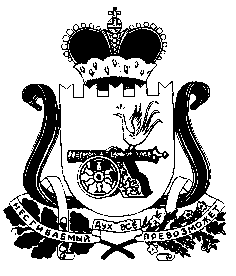 